Приложение№1к Акту обследования ОСИк паспорту доступности ОСИРезультаты фотофиксацииПриложение№2к Акту обследования ОСИк паспорту доступности ОСИПоэтажный план СОГБУ «Духовщинский КЦСОН»Смоленская область, Духовщинский район, г. Духовщина, ул. Советская, д.43/461 этаж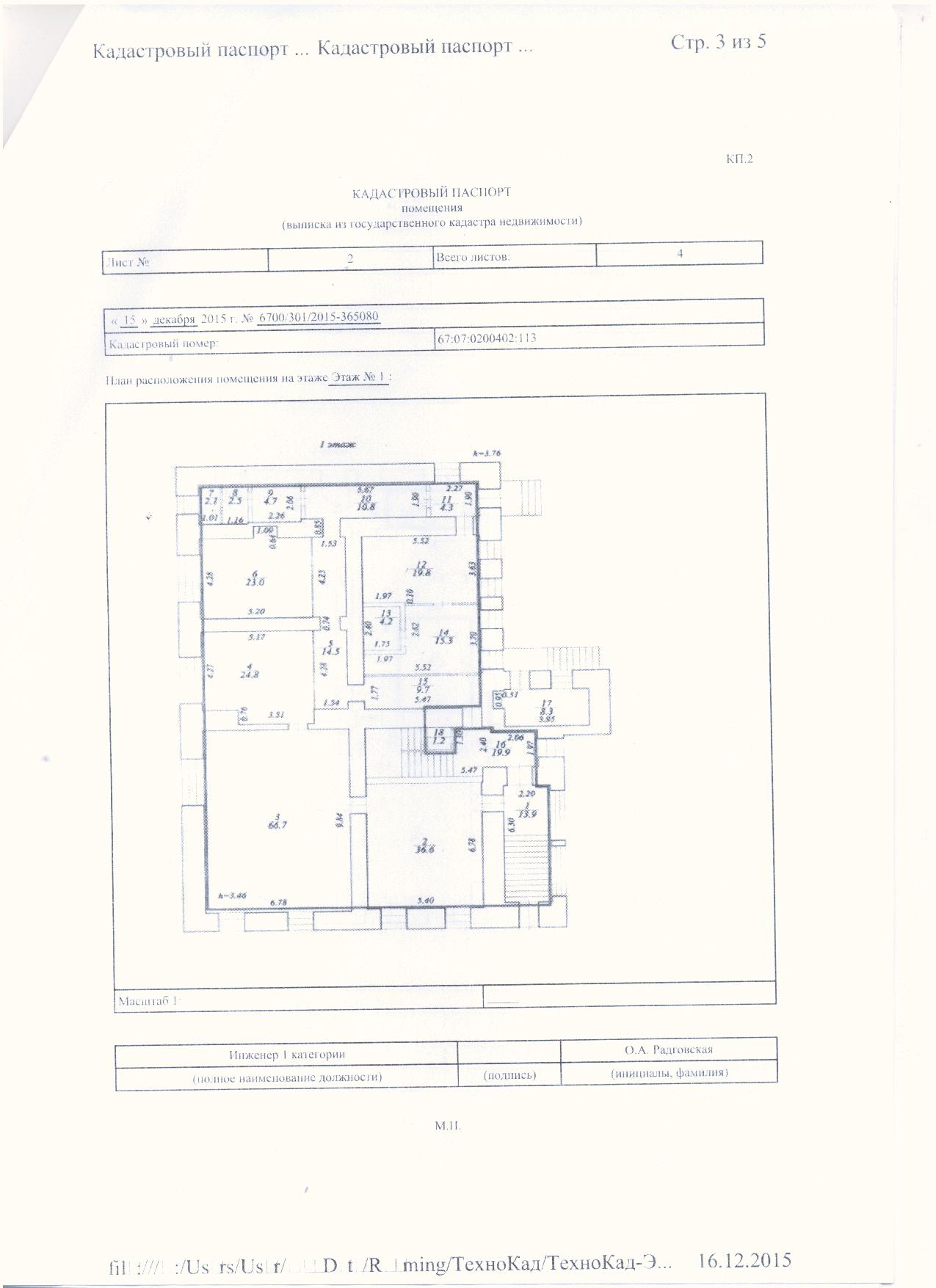 2 этаж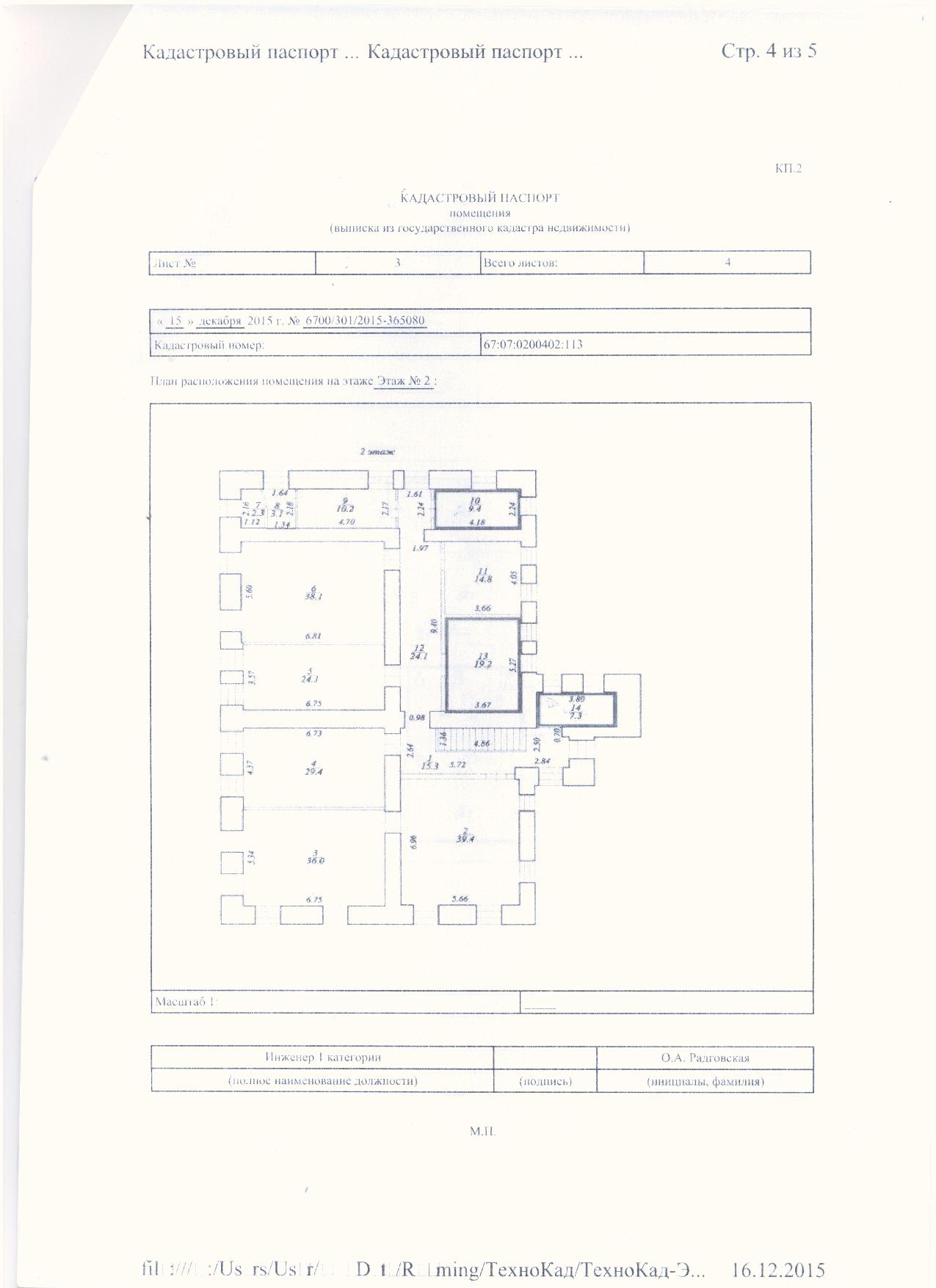 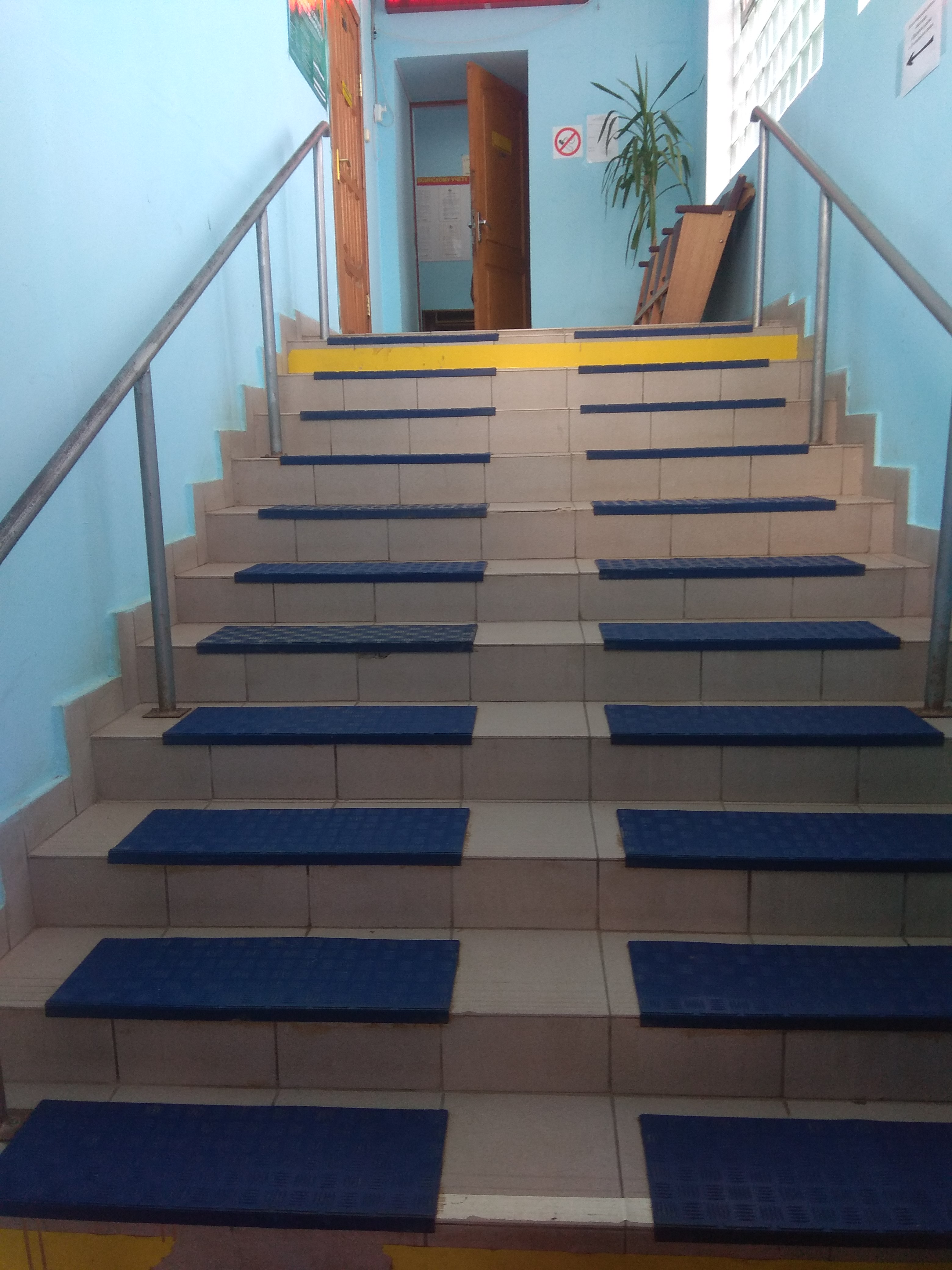 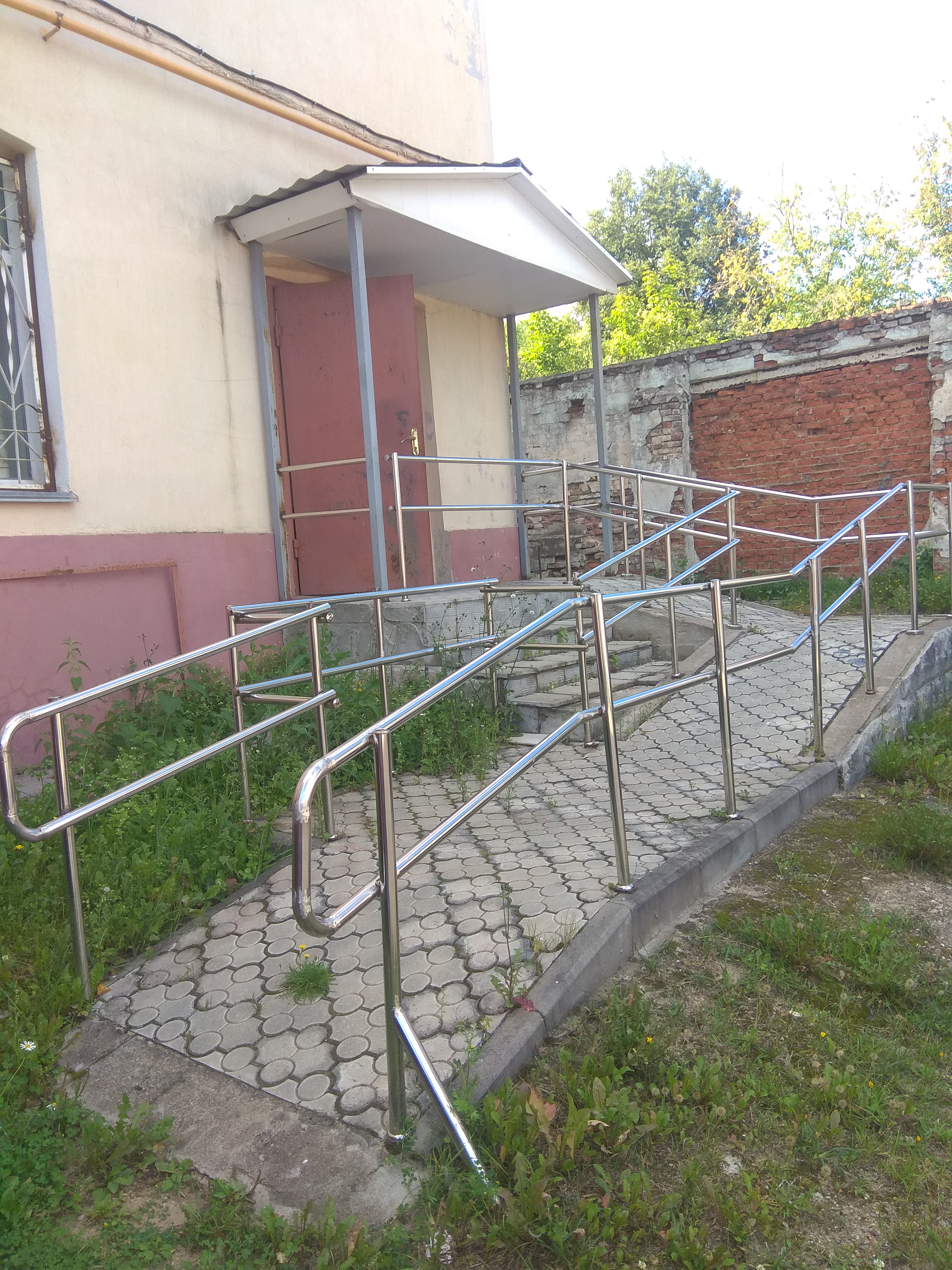 1. Контрастная маркировка ступеней, противоскользящее покрытие, поручни2. Пандус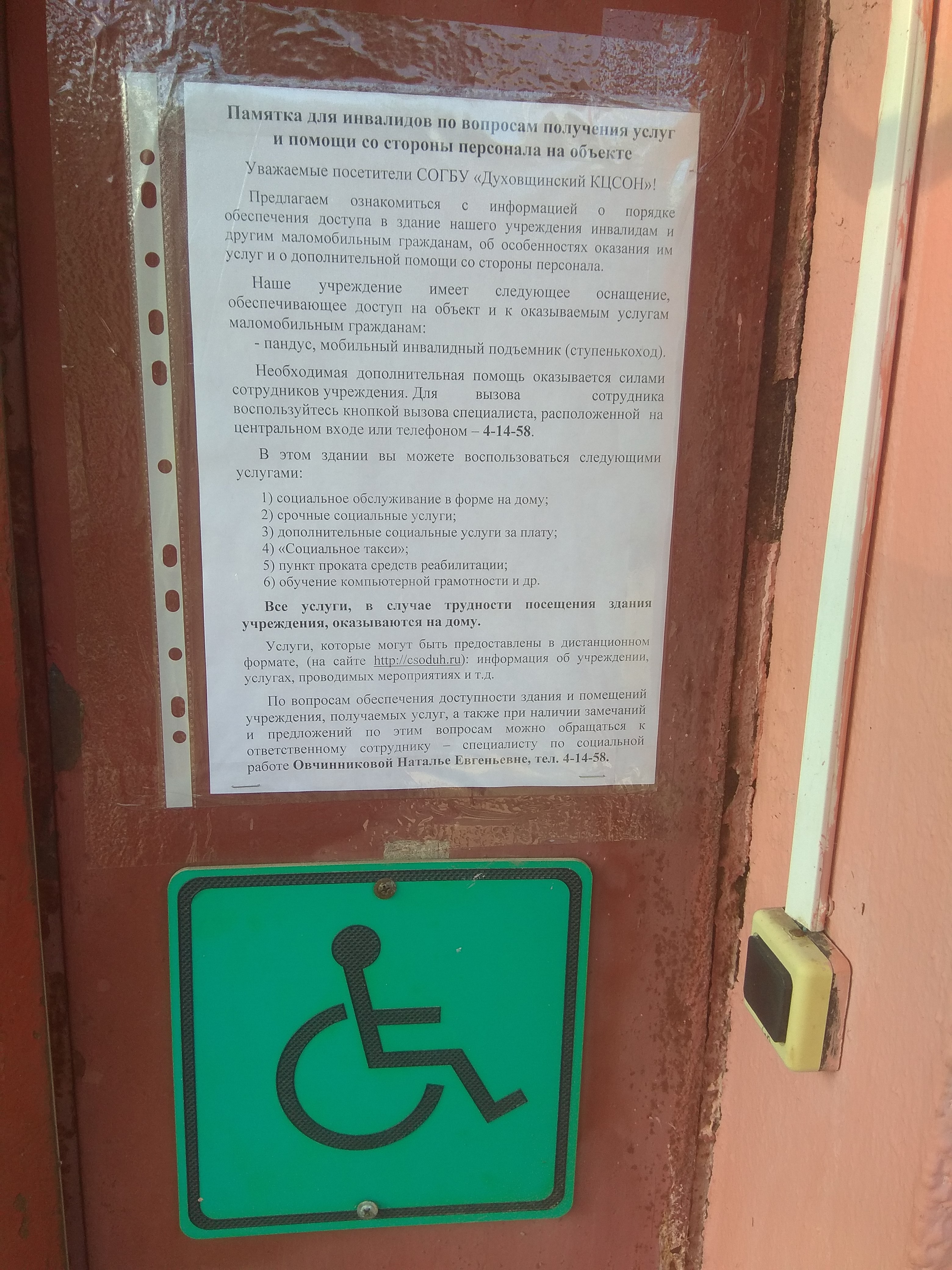 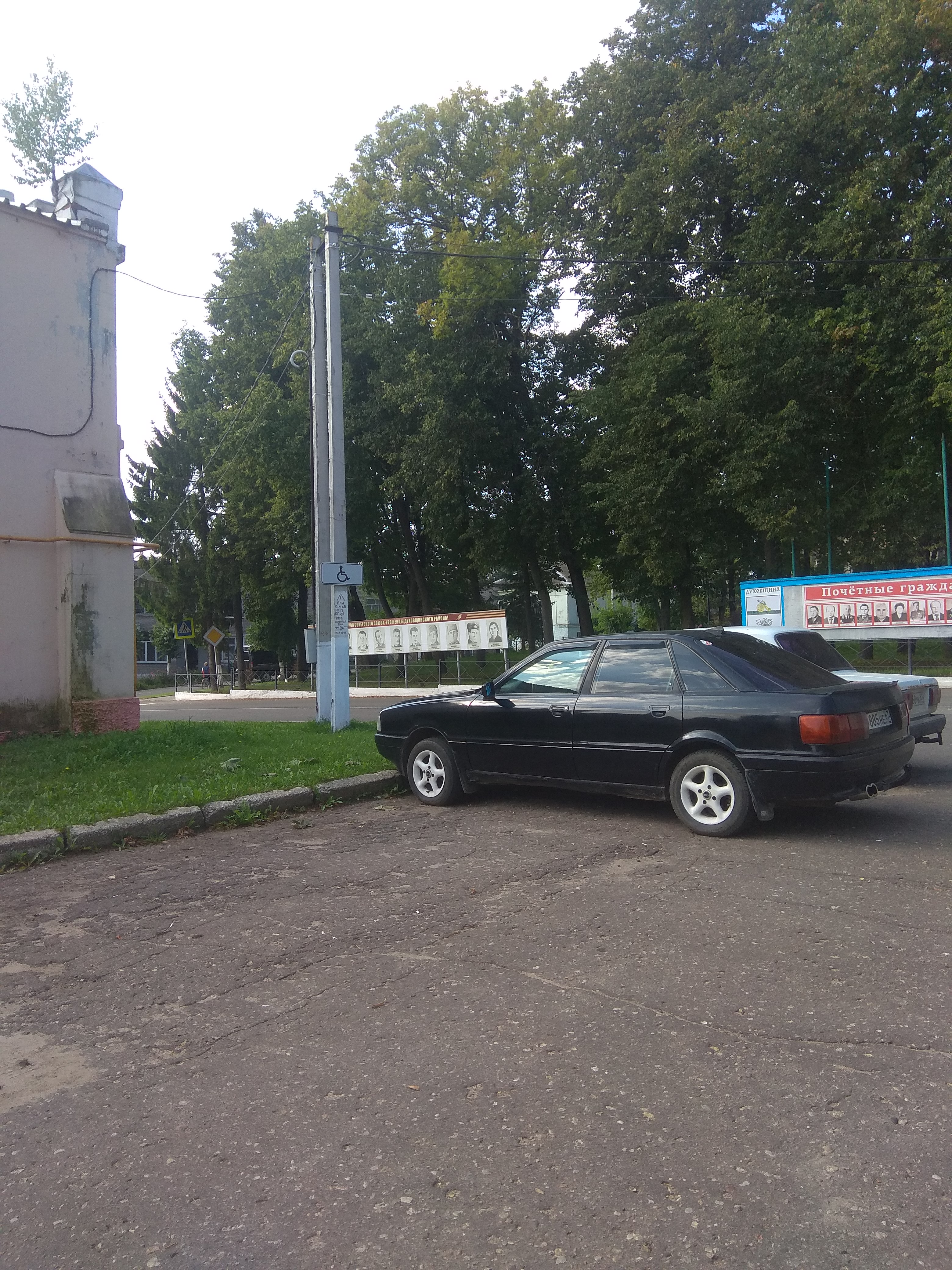 3. Кнопка вызова4. Парковочное место для инвалидов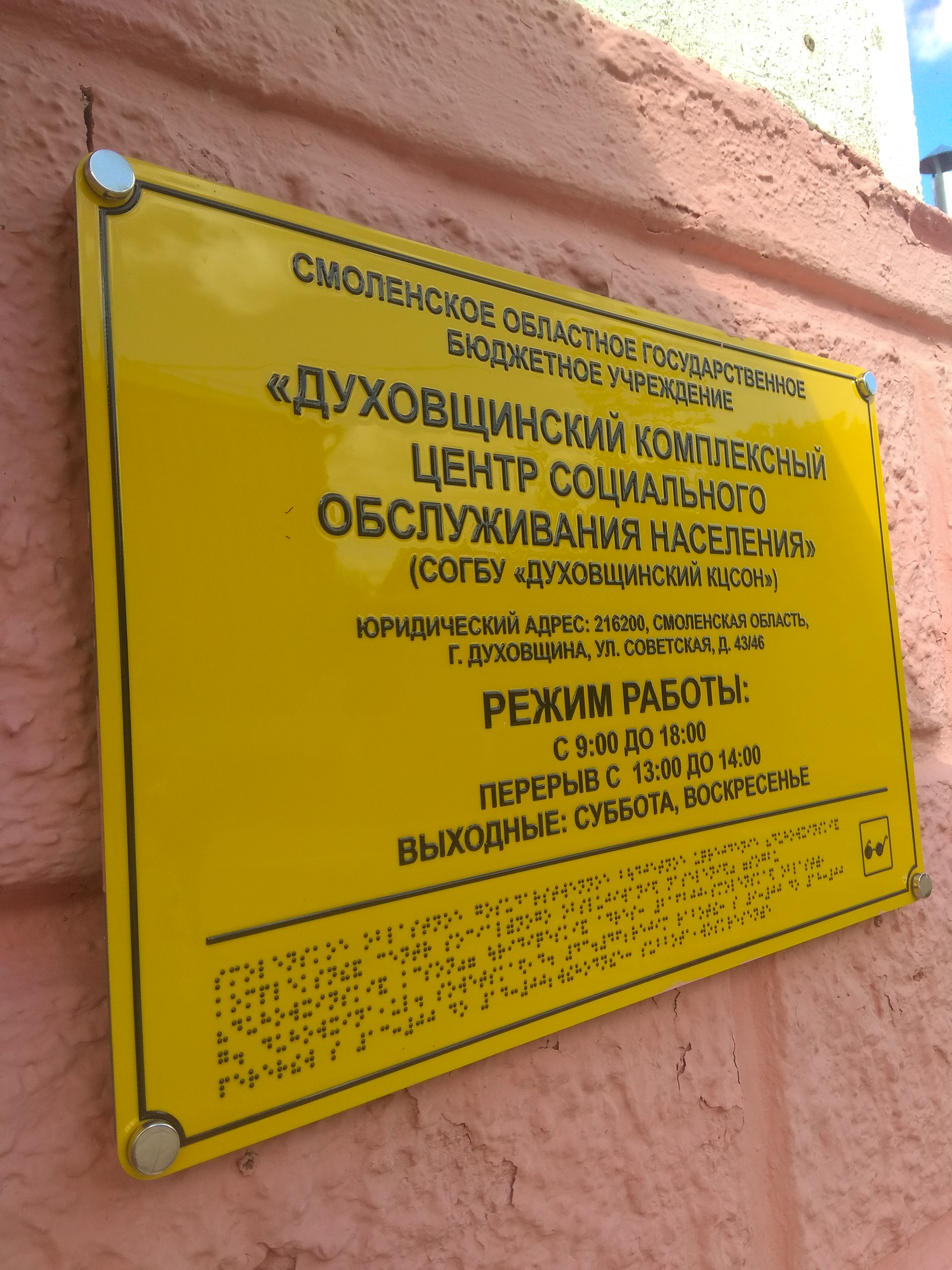 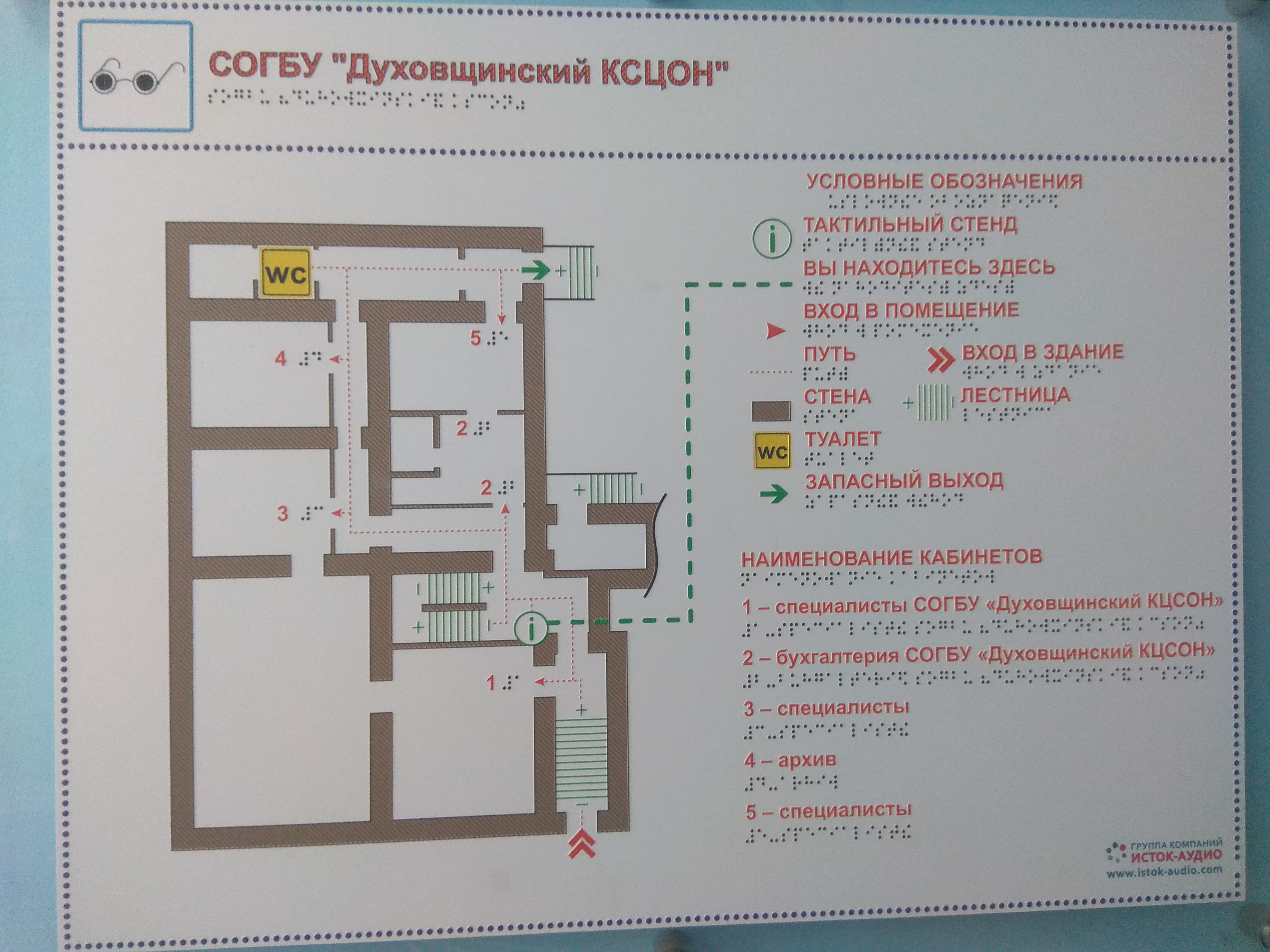 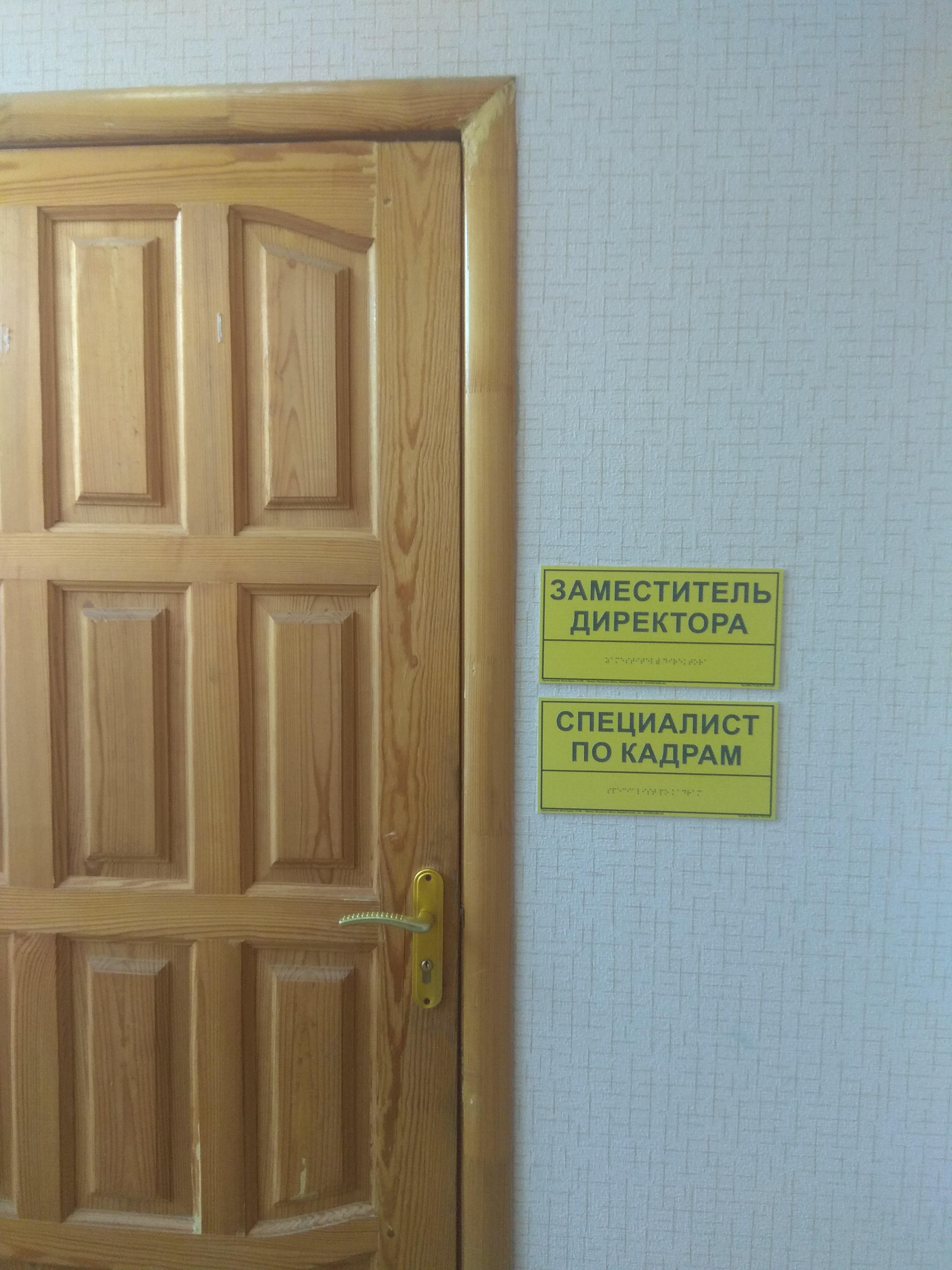 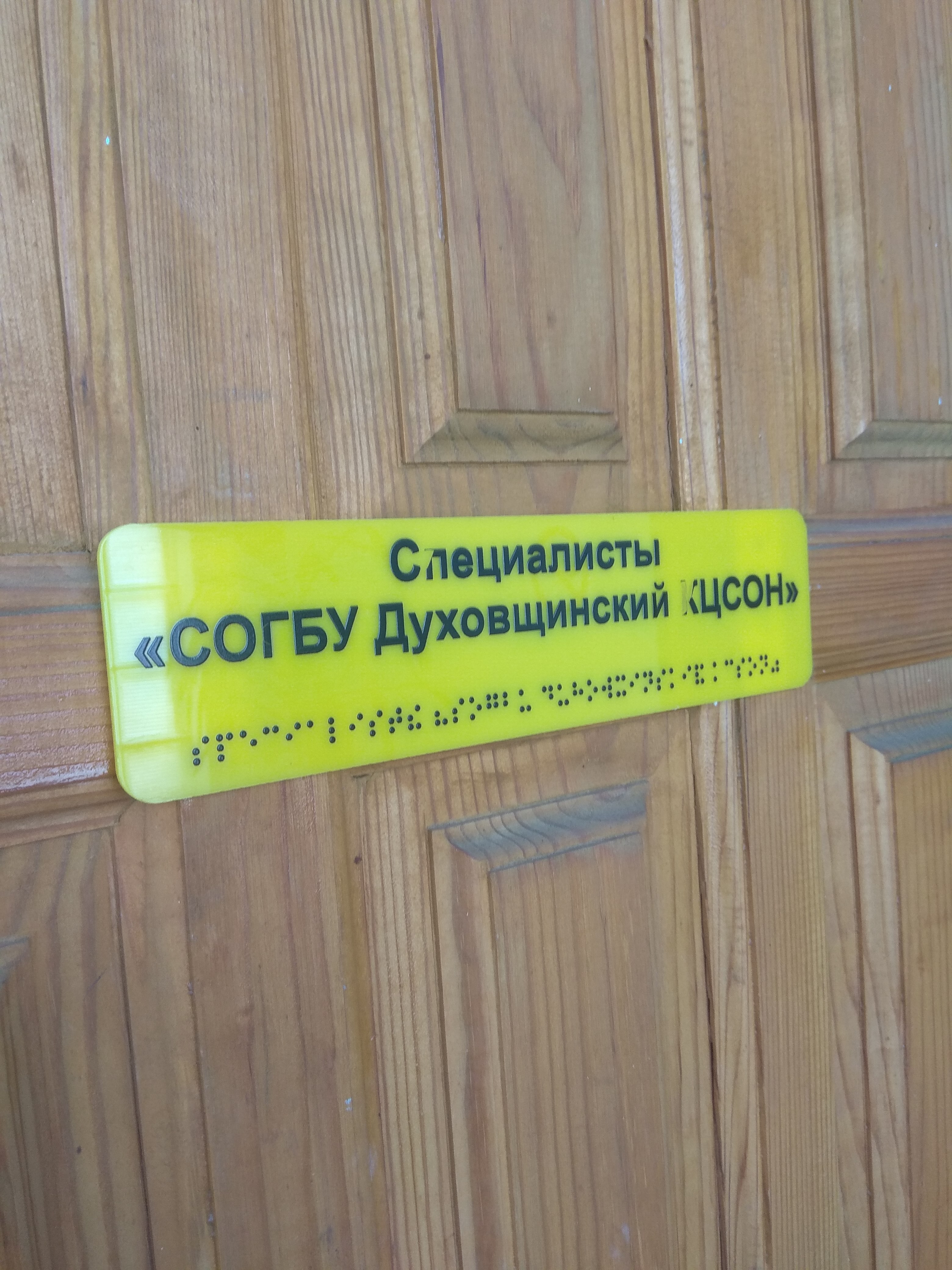 5. Тактильные пиктограммы5. Тактильные пиктограммы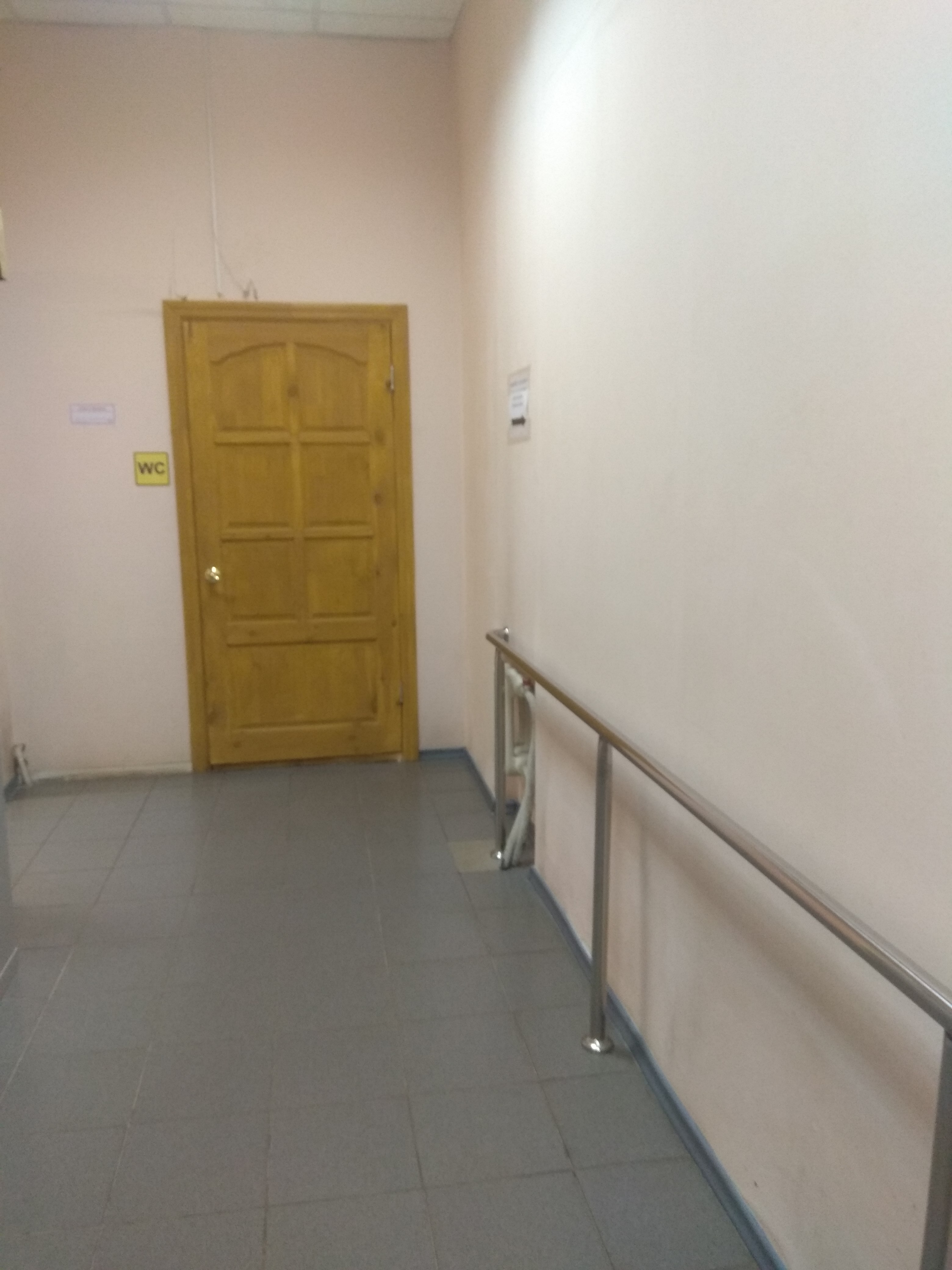 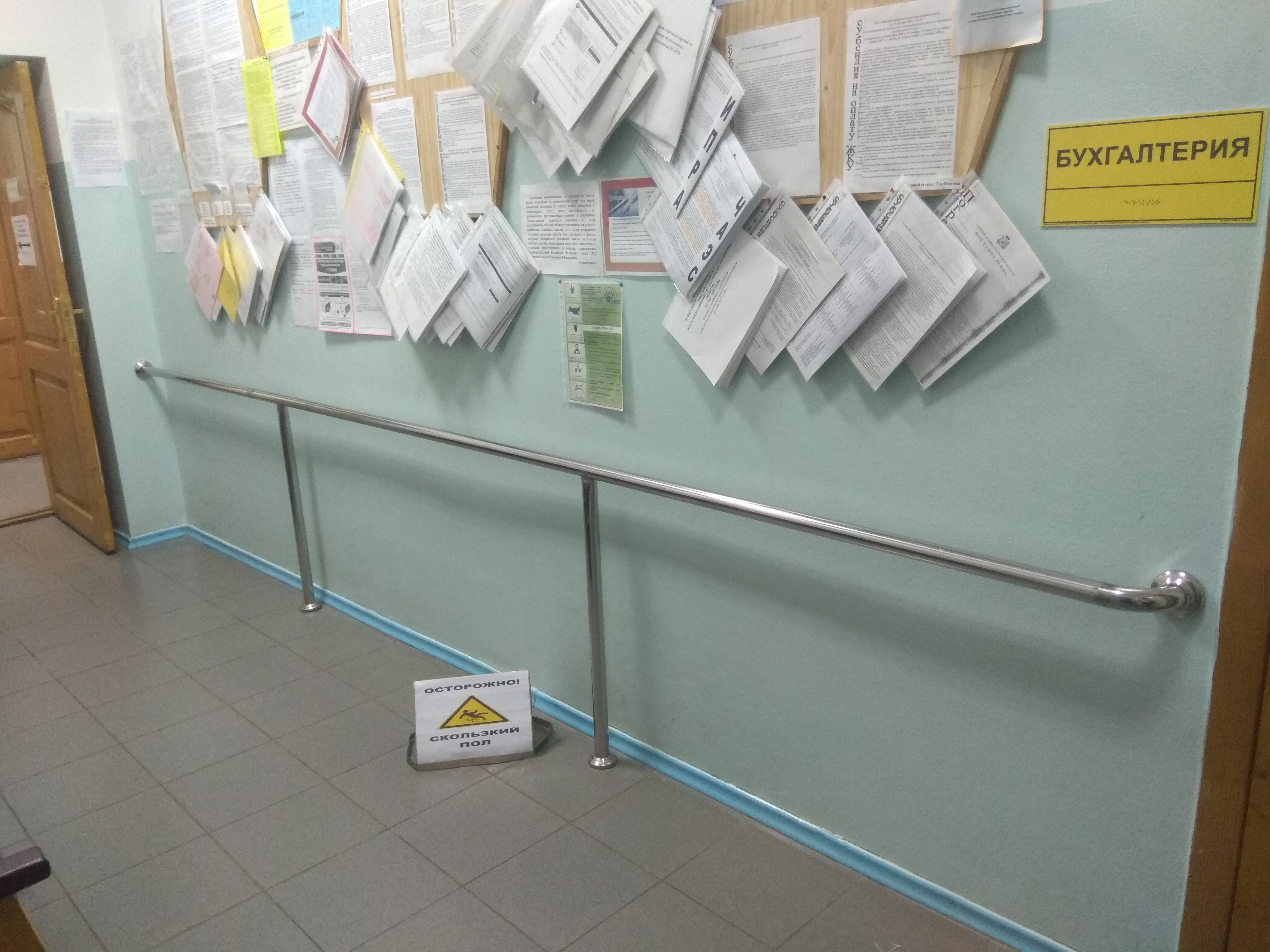 6. Поручни6. Поручни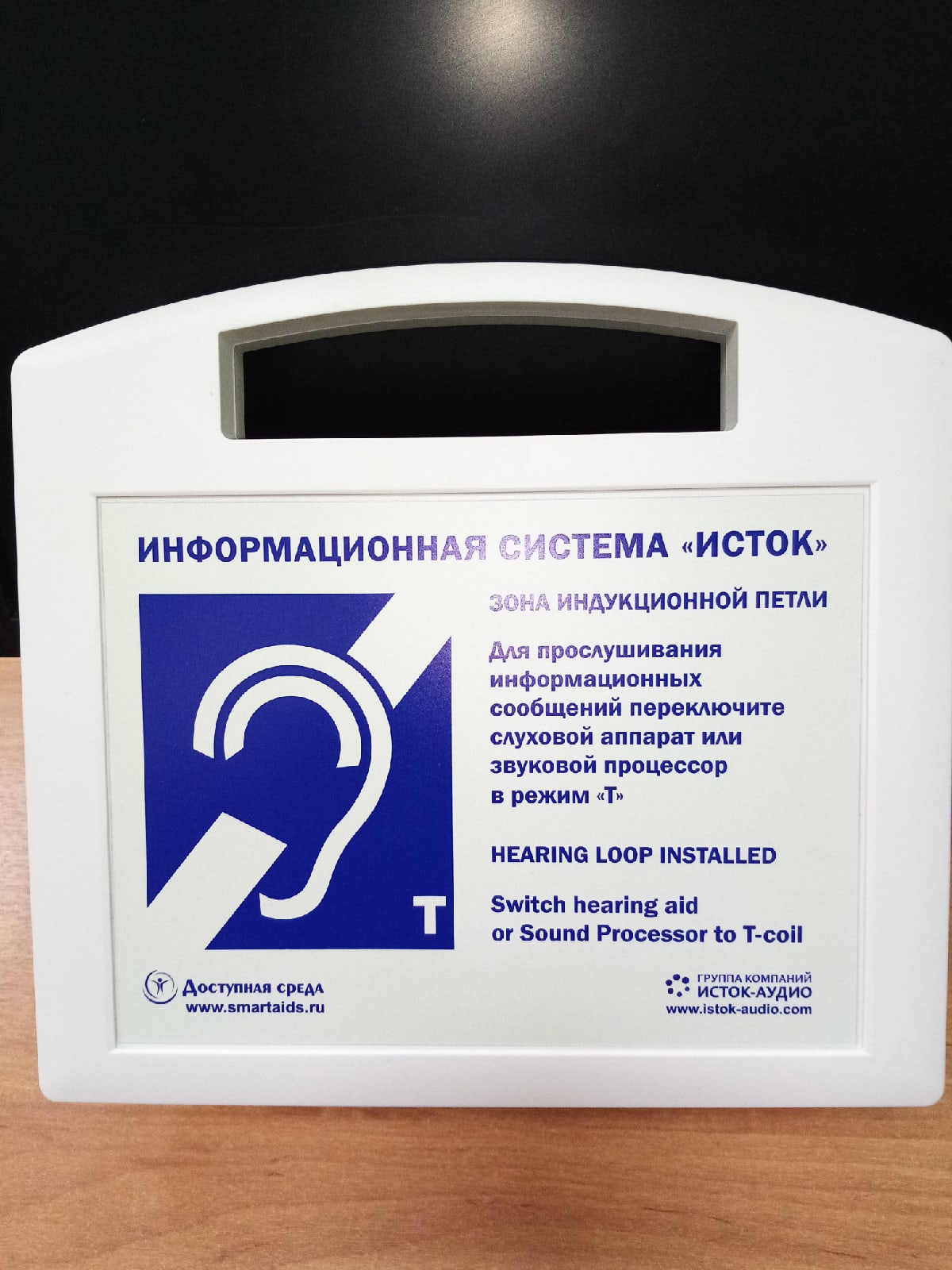 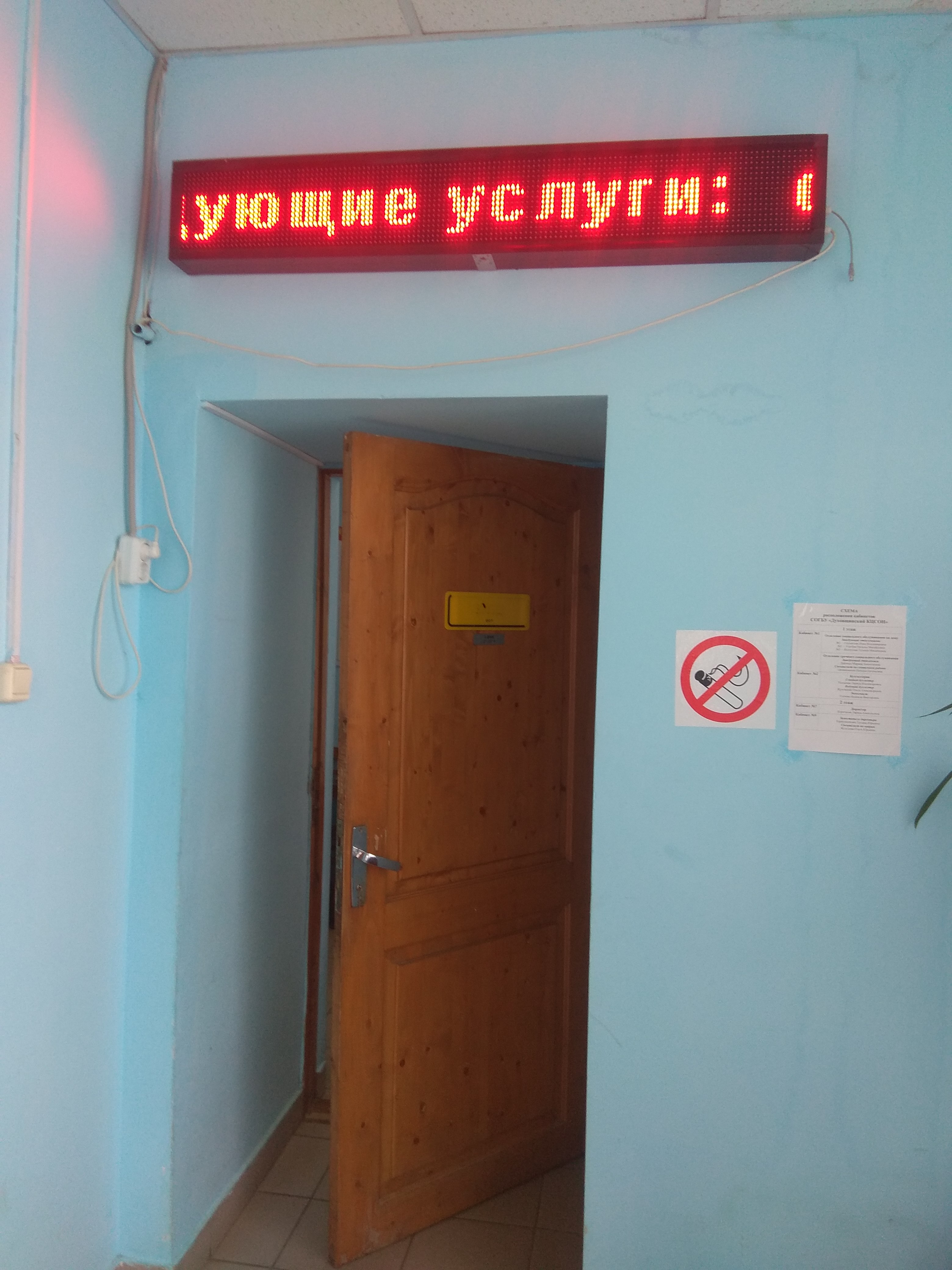 7. Информационная индукционная система для слабослышащих Исток8. Бегущая строка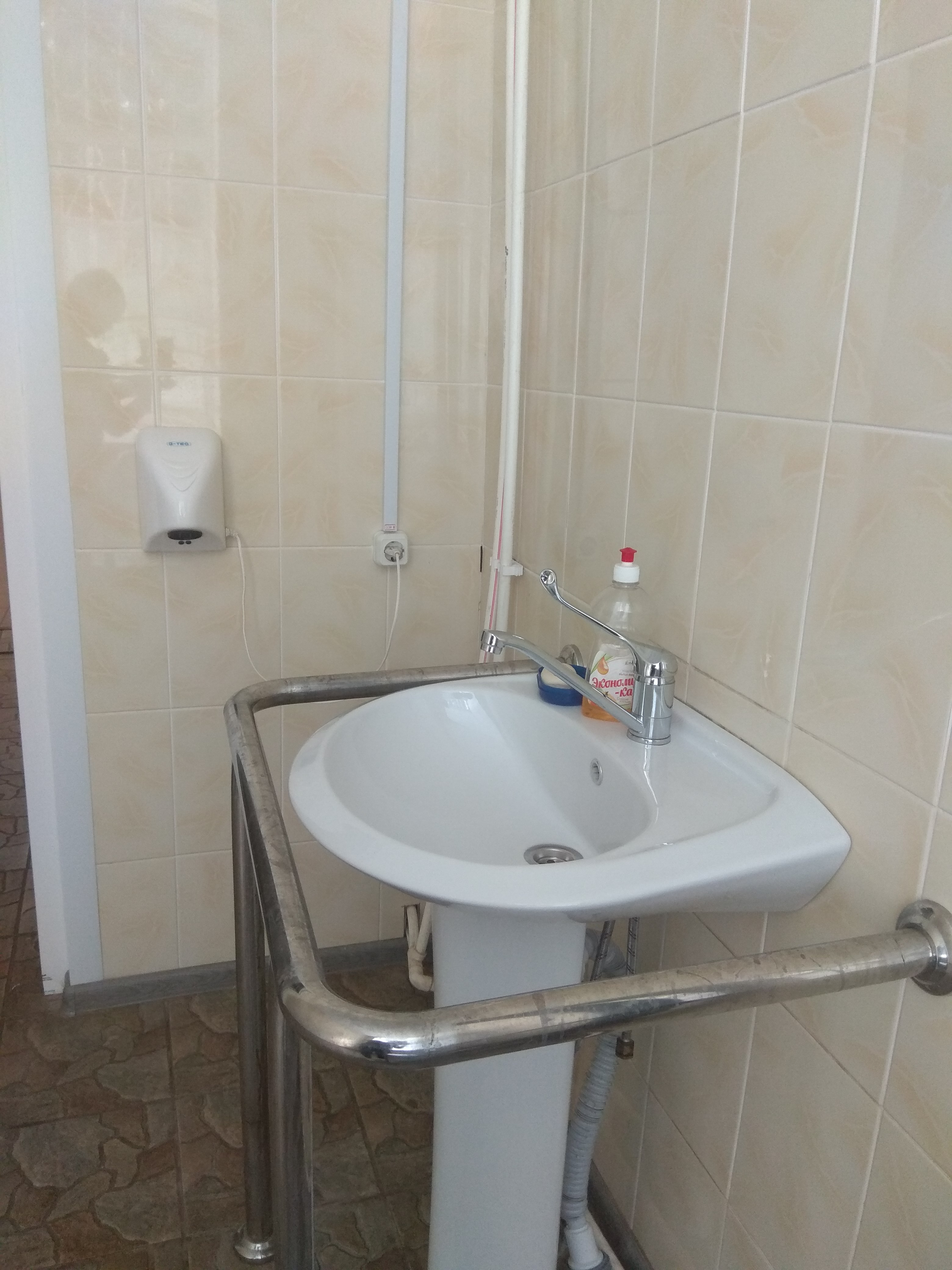 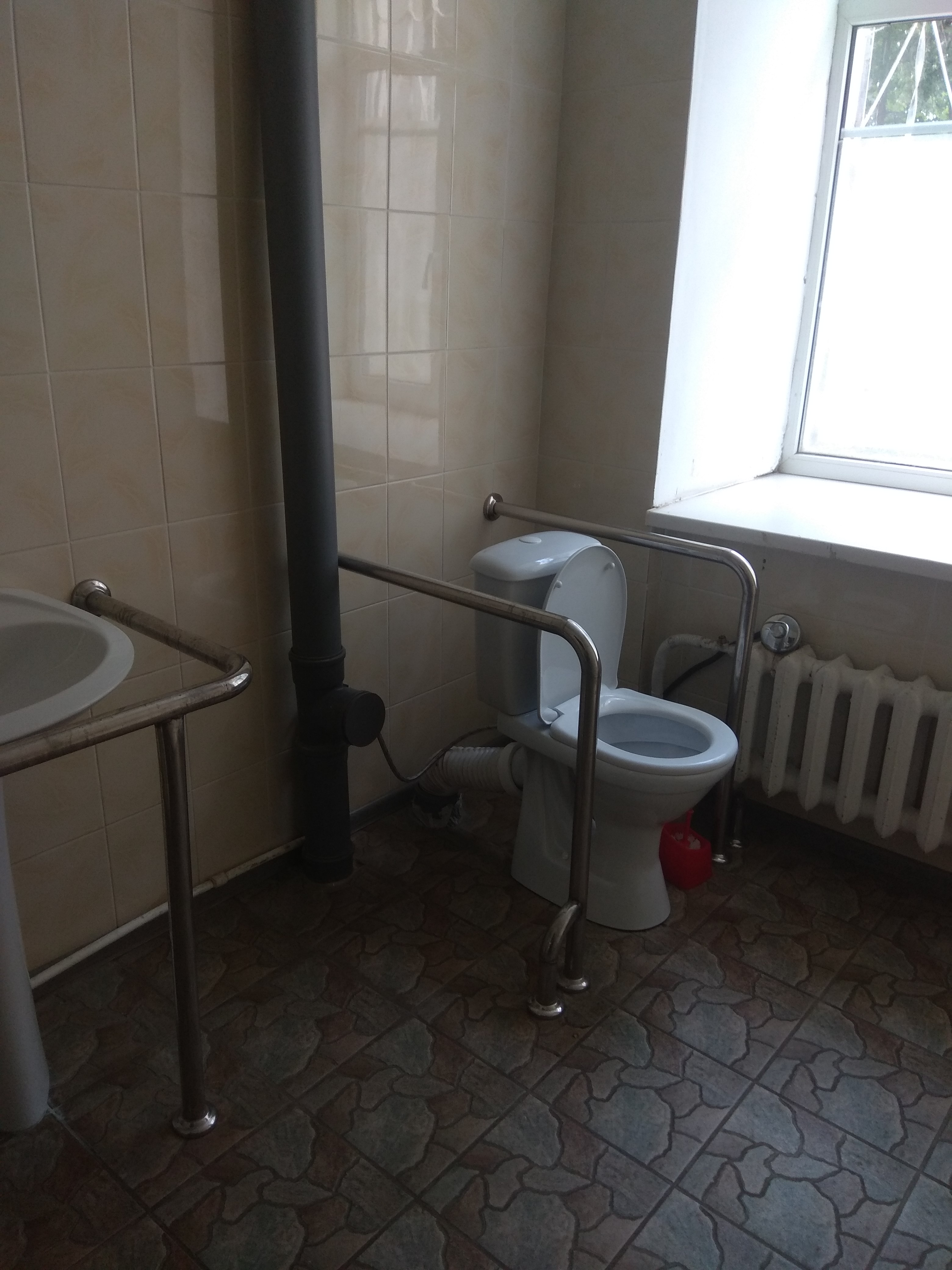 9. Поручни для санузла9. Поручни для санузла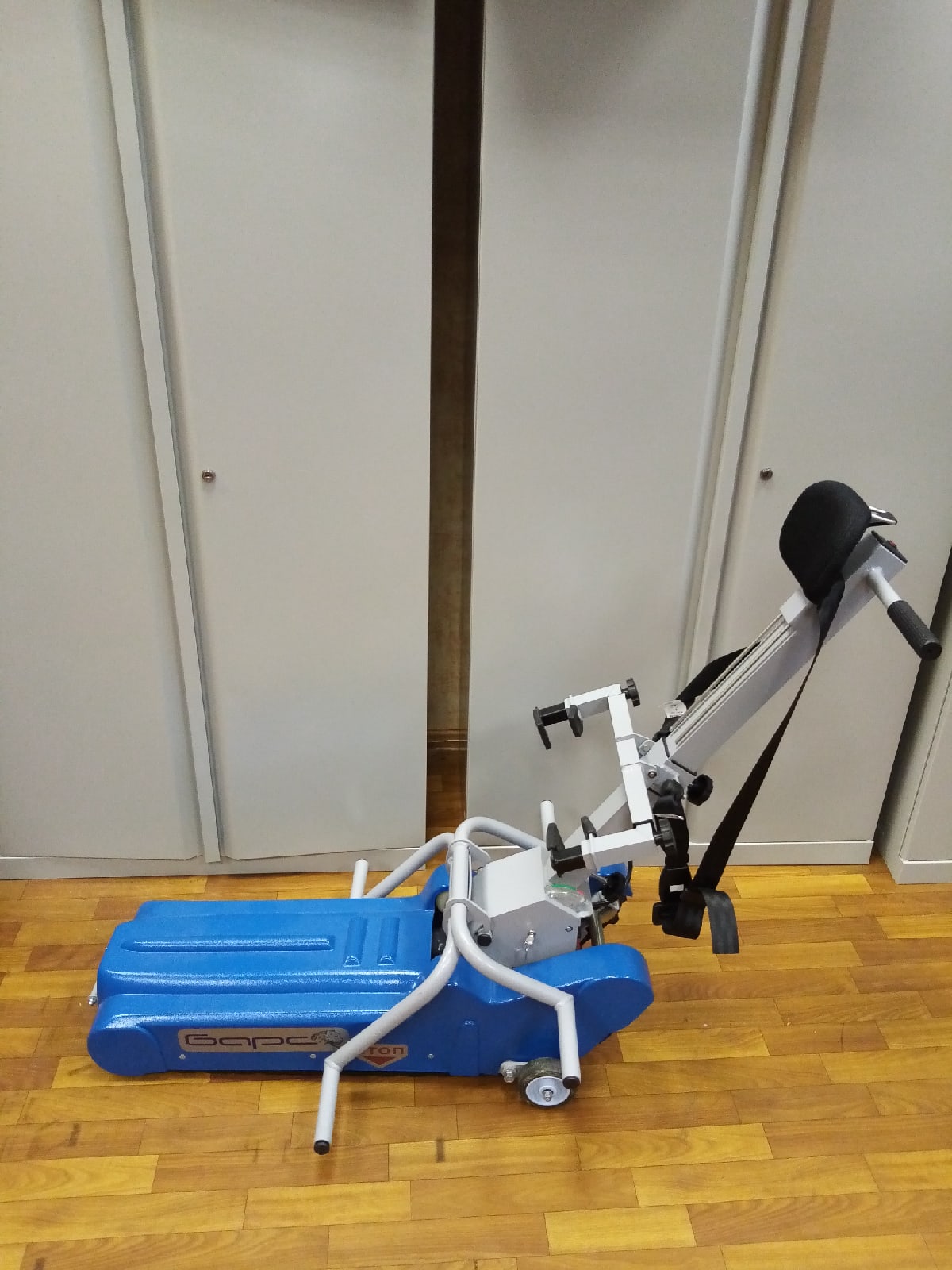 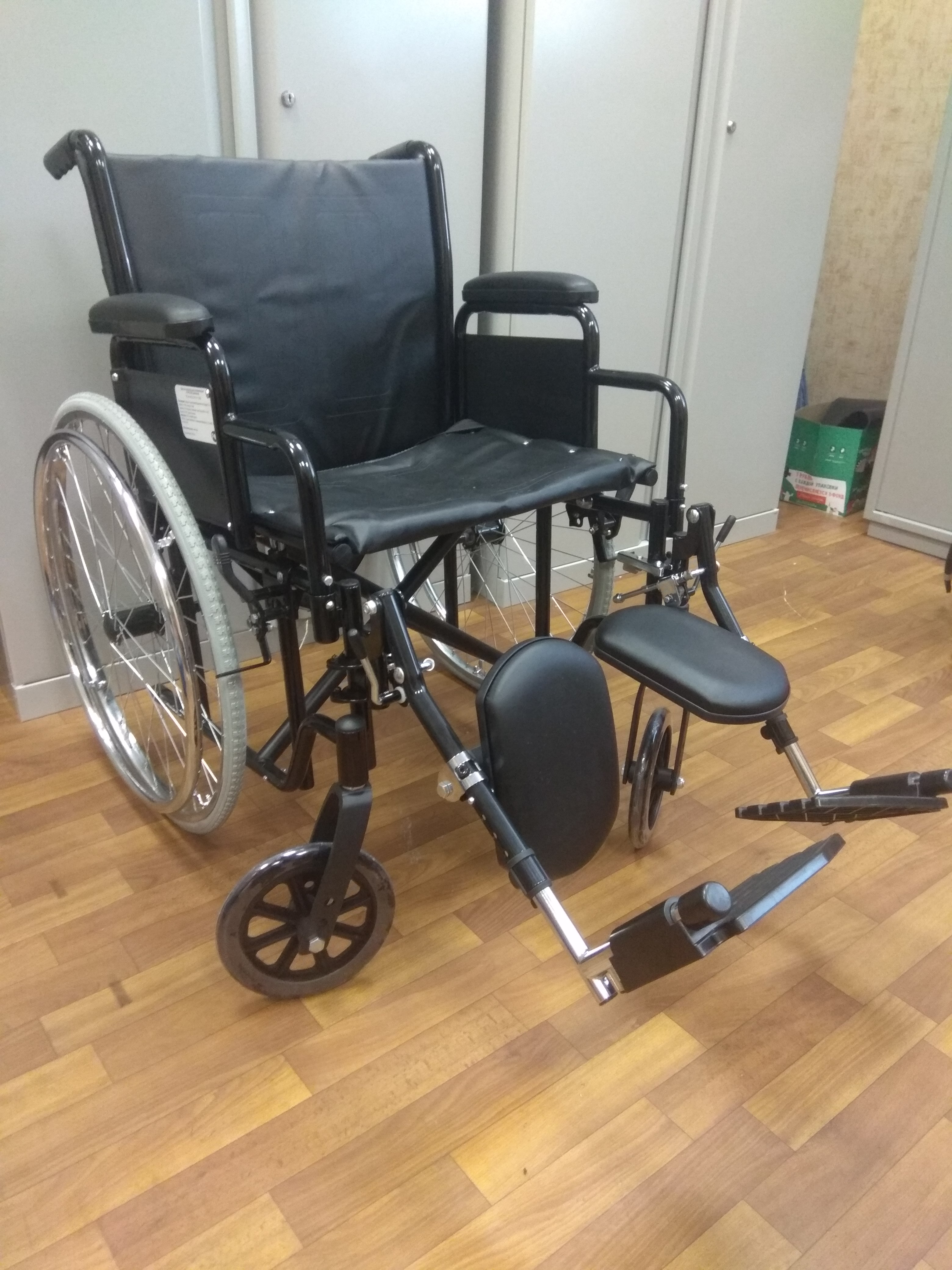 10. Лестничный подъёмник для преодоления инвалидами в кресле-коляске лестничных маршей10. Лестничный подъёмник для преодоления инвалидами в кресле-коляске лестничных маршей